l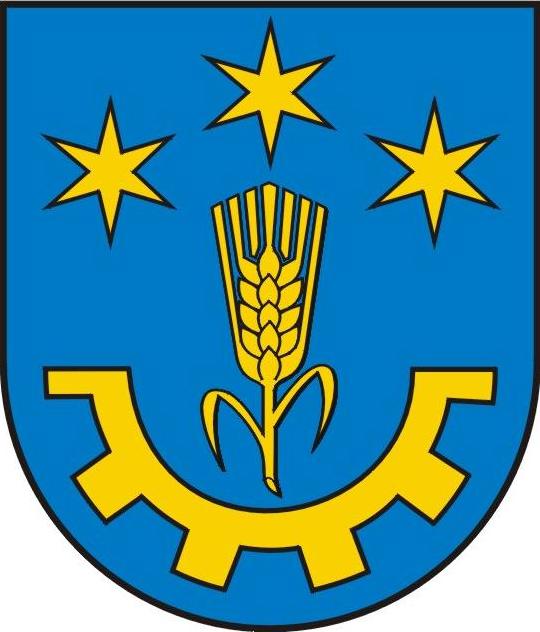 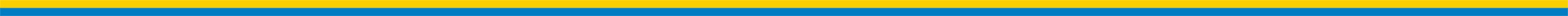 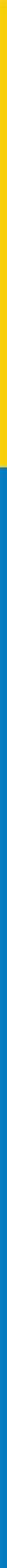 Och-I.6220.3.2023                                                                           Gorzyce, 6 listopada 2022 r. O B W I E S Z C Z E N I EDziałając na podstawie art. 49  ustawy  z  dnia  14  czerwca  1960 r. Kodeks postępowania administracyjnego (Dz. U. z 2023 r. poz. 775 z późn.zm.) oraz art. 73 
ust. 1, art. 74 ust. 3 ustawy z dnia 3 października 2008 r. o udostępnianiu informacji 
o środowisku i jego ochronie, udziale społeczeństwa w ochronie środowiska oraz o ocenach oddziaływania na środowisko (Dz. U. z 2023, poz.1094 z późn. zm.),zawiadamiam, żena wniosek  P. Ewy Paneckiej prowadzącej działalność - Studio Ochrony Środowiska NATURA,  Pełnomocnika  Silta sp. z o.o., ul. Powstańców 5/U7, 05-800 Pruszków, w dniu 03.11.2023r. zostało wszczęte postępowanie administracyjne w sprawie wydania decyzji 
o środowiskowych uwarunkowaniach dla planowanego przedsięwzięcia polegającego na budowie zespołu przemysłowo- magazynowego - usługowego w Gorzycach na działkach ewidencyjnych nr: 1743/613, 1743/615,1743/619 oraz 1743/641 obręb Gorzyce.Pouczenie:	W terminie 14 dni od daty doręczenia zawiadomienia strony postepowania mogą zapoznać się z zamierzeniami inwestycyjnymi wnioskodawcy oraz  zgłosić ewentualne zastrzeżenia  i wnioski. Doręczenie uważa się za dokonane po upływie 14 dni od dnia publicznego ogłoszenia.         Z up. Wójta Gminymgr Lucyna MatykaZastępca WójtaOtrzymują:Aa,Strony postępowania poprzez obwieszczenie.Osoba prowadząca postępowanieInsp. Mieczysława Wicińska  tel.(15) 8362075 w 22.